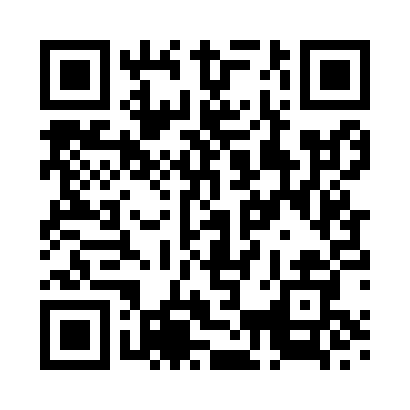 Prayer times for Aberchalder, Highland, UKWed 1 May 2024 - Fri 31 May 2024High Latitude Method: Angle Based RulePrayer Calculation Method: Islamic Society of North AmericaAsar Calculation Method: HanafiPrayer times provided by https://www.salahtimes.comDateDayFajrSunriseDhuhrAsrMaghribIsha1Wed3:215:271:156:299:0311:092Thu3:205:251:146:309:0511:103Fri3:195:231:146:319:0711:114Sat3:185:201:146:329:0911:125Sun3:165:181:146:349:1111:136Mon3:155:161:146:359:1311:147Tue3:145:131:146:369:1611:158Wed3:135:111:146:379:1811:169Thu3:125:091:146:399:2011:1710Fri3:115:071:146:409:2211:1811Sat3:105:051:146:419:2411:1912Sun3:095:031:146:429:2611:2013Mon3:085:011:146:439:2811:2114Tue3:074:591:146:449:3011:2215Wed3:064:571:146:459:3211:2316Thu3:054:551:146:479:3411:2417Fri3:044:531:146:489:3611:2518Sat3:034:511:146:499:3811:2619Sun3:024:491:146:509:4011:2720Mon3:014:471:146:519:4211:2821Tue3:004:461:146:529:4311:2922Wed2:594:441:146:539:4511:3023Thu2:594:421:146:549:4711:3124Fri2:584:411:146:559:4911:3225Sat2:574:391:146:569:5011:3326Sun2:564:381:156:579:5211:3427Mon2:564:361:156:589:5411:3428Tue2:554:351:156:589:5511:3529Wed2:544:341:156:599:5711:3630Thu2:544:321:157:009:5911:3731Fri2:534:311:157:0110:0011:38